Предложение о сотрудничестве «Центра координации продаж и закупок»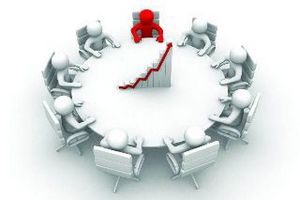 «Центр координации продаж и закупок» (г. Сергиев Посад) гарантирует, что при обращении государственный заказчик получит профессиональную, бесплатную помощь по следующим направлениям: - максимально возможная информация от компаний малого бизнеса страны по запрашиваемым продуктам/услугам;- сводная аналитика по продукту/услуге от СМП, для дальнейшего целесообразного и экономически выгодного выбора продукта/услуги;- квалифицированная и профессиональная помощь в составлении ТЗ, основанная на рекомендациях партнёров «Центра координации продаж и закупок».По вопросам сотрудничества обращаться в «Центр координации продаж и закупок», генеральный директор – А. Н. Баландин, тел. моб. (925) 197-69-10, e-mail: balandin@ckpiz.ru.«ЦКПЗ» расположен по адресу: Московская область  г. Сергиев Посад Московское шоссе, д. 17  ( info@ckpiz.ru)